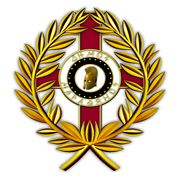 ΤΕΧΝΙΚΗ ΕΚΘΕΣΗΗ παρούσα μελέτη συντάσσεται από το Αυτοτελές Τμήμα Προγραμματισμού, Οργάνωσης και Πληροφορικής του Δήμου Μαραθώνος ύστερα από την ανάγκη για την παροχή ολοκληρωμένων υπηρεσιών εκτύπωσης - συντήρησης - επισκευής των εκτυπωτικών συστημάτων CANON του Δήμου Μαραθώνος.Η παρούσα υπηρεσία θεωρείται απαραίτητη για την κάλυψη των αναγκών αναπαραγωγής εγγράφων των Υπηρεσιών του Δήμου Μαραθώνος, γεγονός που καθιστά επιβεβλημένη την παροχή ολοκληρωμένων υπηρεσιών εκτύπωσης - συντήρησης - επισκευής των εκτυπωτικών συστημάτων CANON, προκειμένου να διασφαλισθεί η εύρυθμη και αδιάλειπτη λειτουργία τους λόγω της χρήσης τους.Το Αυτοτελές Τμήμα Προγραμματισμού, Οργάνωσης και Πληροφορικής του Δήμου μας, με αρμοδιότητες που περιγράφονται στον Οργανισμό Εσωτερικής Λειτουργίας του Δήμου Μαραθώνος (ΦΕΚ 3147Β/27-11-2012) αδυνατεί να καλύψει αυτές τις ανάγκες λόγω της έλλειψης εξειδικευμένου προσωπικού (Μηχανικοί Software - Μηχανικοί Hardware -Τεχνίτες εκτυπωτικών συστημάτων κ.λπ.) καθώς και της έλλειψης εξειδικευμένου εξοπλισμού.Κρίνεται λοιπόν επιτακτική η ανάγκη για την ανάθεση ολοκληρωμένων υπηρεσιών εκτύπωσης - συντήρησης - επισκευής των εκτυπωτικών συστημάτων CANON του Δήμου Μαραθώνος, καθόσον οι προς ανάθεση υπηρεσίες απαιτούν εξειδικευμένες γνώσεις περαιτέρω δε, οι ανωτέρω εξειδικευμένες υπηρεσίες δεν ανάγονται στη σφαίρα των καθηκόντων του προσωπικού που υπηρετεί, όπως αυτά καθορίζονται από τον Οργανισμό Εσωτερικής Υπηρεσίας του Δήμου μας.Η δαπάνη για την παρούσα υπηρεσία προϋπολογίζεται στο ποσό των 12.096,77 ευρώ πλέον Φ.Π.Α. 24% (2.903,23 ευρώ), ήτοι η συνολική δαπάνη θα ανέλθει σε 15.000,00 ευρώ και θα καλυφθεί από ίδιους πόρους του Δήμου. Σύμφωνα με τον Κανονισμό 213/2008 της Ευρωπαϊκής Επιτροπής περί κοινού λεξιλογίου για τις δημόσιες συμβάσεις (CPV), οι παρεχόμενες υπηρεσίες ταξινομούνται με CPV υπό τον αριθμητικό κωδικό είδους CPV 79800000-2 : Υπηρεσίες εκτύπωσης και συναφείς υπηρεσίες.                                        ΤΕΧΝΙΚΗ ΠΕΡΙΓΡΑΦΗ1. Αντικείμενο.Ο Δήμος Μαραθώνος διαθέτει τα κάτωθι εκτυπωτικά συστήματα CANON :Στο Δημοτικό Κατάστημα Νέας Μάκρης :Canon iR-ADV C5550i MFP – τεμάχιο ένα (1).Canon iR-ADV 400i – τεμάχια πέντε (5).Canon iR-1435 if - τεμάχια τρία (3).Canon image Prograf ipf 770 με MFP scanner L36e– τεμάχιο ένα (1).Στο Δημοτικό Κατάστημα Μαραθώνα (Οινόης 6):Canon iR-1133A - τεμάχιο ένα (1).Canon iR-ADV 4535i - τεμάχιο ένα (1).Canon iR-ADV 400i – τεμάχια τρία (3).Canon iR-1435 if - τεμάχια τρία (3).Στο Δημοτικό Κατάστημα Γραμματικού :Canon iR 2520- τεμάχιο ένα (1).Στο Δημοτικό Κατάστημα Βαρνάβα :Canon iR 2520 - τεμάχιο ένα (1).Στο Δημοτικό Κατάστημα Μαραθώνα (Μιλτιάδη Μαντά 22) :Canon iR-2420 - τεμάχιο ένα (1) (εκτός λειτουργίας – χρήζει επισκευής τυμπάνου).Στο Σταθμό Μεταφόρτωσης Απορριμμάτων :Canon iR-1133 - τεμάχιο ένα (1).Στο Αθλητικό και Πολιτιστικό Πάρκο Νέας Μάκρης :Canon iR-1435 if – τεμάχιο ένα (1).Στο Κοινωνικό Φροντιστήριο Νέας Μάκρης :Canon iR- ADV 525– τεμάχιο ένα (1).Στην Ε Παιδική Κατασκήνωση Αγίου Ανδρέα :Canon iR-1133 iF - τεμάχιο ένα (1).Ο ανάδοχος θα αναλάβει την παροχή ολοκληρωμένων υπηρεσιών εκτύπωσης – συντήρησης – επισκευής των εκτυπωτικών συστημάτων CANON του Δήμου Μαραθώνος, ήτοι την παροχή όλων των απαραίτητων τεχνικών υπηρεσιών και την παροχή, όταν χρειαστεί, ανταλλακτικών γνήσιων της εταιρείας κατασκευής των μηχανημάτων και των γνήσιων αναλώσιμων υλικών (π.χ. toner, drum κ.λ.π.), ώστε το τελικό αποτέλεσμα να είναι η πλήρης, εύρυθμη και άρτια λειτουργία των μηχανημάτων, σύμφωνα με τις προδιαγραφές τους.Αναλυτικά:α) Προληπτική συντήρηση (με επίσκεψη αρμοδίου τεχνικού στο χώρο εγκατάστασης του μηχανήματος): Θα περιλαμβάνει την εργασία (καθαρισμό, λίπανση, ρυθμίσεις, προγραμματισμός κλπ) και όλα τα απαραίτητα ανταλλακτικά (συμπεριλαμβανομένων φούρνων, τυμπάνων, κεφαλών, πλαστικών, γυάλινων μερών, κλπ) για την καλή λειτουργία των μηχανημάτων.β) Επισκευή (όποτε παρουσιαστεί βλάβη) : Θα περιλαμβάνει την εργασία και όλα τα απαραίτητα ανταλλακτικά (συμπεριλαμβανομένων φούρνων, τυμπάνων, κεφαλών, πλαστικών, γυάλινων μερών, κλπ) για την αποκατάσταση κάθε βλάβης των μηχανημάτων.γ) Παροχή αναλώσιμων υλικών (π.χ. toner, drum κ.λ.π.), πλην χαρτιού.2. Επί τόπου παροχή υπηρεσιών.Η παροχή των υπηρεσιών θα πραγματοποιείται από εξειδικευμένο προσωπικό του αναδόχου που θα παρέχει την εργασία, τα αναλώσιμα, τα ανταλλακτικά ή και την ολοκληρωτική αντικατάσταση των τμημάτων των μονάδων των μηχανημάτων προκειμένου να εξασφαλισθεί η καλή λειτουργία τους. Τα υλικά για τυχόν επισκευή ή αντικατάσταση και κάθε φύσεως ανταλλακτικά θα είναι του κατασκευαστή του κάθε μηχανήματος (γνήσια ανταλλακτικά).Η συγκρότηση των συνεργείων διεξαγωγής της εργασίας γίνεται με ευθύνη του Αναδόχου, ο οποίος ευθύνεται έναντι του Δήμου Μαραθώνος για την ακρίβεια των υπηρεσιών και την εν γένει καλή και σωστή εκτέλεση της εργασίας.Τυχόν οδοιπορικά έξοδα καθώς και έξοδα μεταφοράς του μηχανήματος – εξαρτήματος, σε περίπτωση που η βλάβη δεν είναι δυνατόν να αποκατασταθεί στον χώρο των Δημοτικών Καταστημάτων Μαραθώνος, βαρύνουν τον ανάδοχο.3. Χρόνος απόκρισης.Οι βλάβες μπορούν να δηλώνονται κατά τις εργάσιμες ημέρες και ώρες και θα εξυπηρετούνται εντός 48 ωρών από τη λήψη της ειδοποίησης. Η αίτηση παροχής υπηρεσιών θα γίνεται τηλεφωνικά ή με fax ή με e-mail ή με επίσημο έγγραφο της υπηρεσίας που θα διαχειρισθεί τη σύμβαση.4. Χρόνος αποκατάστασης.Η αποκατάσταση της βλάβης θα γίνεται εντός 48 ωρών από τη λήψη της ειδοποίησης και θα επιτυγχάνεται είτε με επιδιόρθωση είτε με προσωρινή αντικατάσταση του φωτοτυπικού μηχανήματος με ισοδύναμο εντός 72 ωρών.Ο χρόνος αποκατάστασης της ορθής λειτουργίας μπορεί να αναθεωρηθεί εφόσον υπάρχει αδυναμία παρουσίας του επιβλέποντα στον χώρο ή έχει παρέλθει το ωράριο εργασίας του, ή υπάρχει αδυναμία πρόσβασης στο χώρο όπου εντοπίζονται τα προβλήματα, ή έλλειψη ανταλλακτικού κ.λπ. 5. Τρόπος πληρωμής.Για την Ομάδα Α : Η τιμολόγηση των παρεχόμενων υπηρεσιών θα γίνεται βάσει των μετρητών των εκτυπωτικών συστημάτων, όπου αναγράφεται η παραγωγή των φωτοαντίγραφων/εκτυπώσεων μεγέθους Α4-Α3 καθώς και το είδος (έγχρωμη ή ασπρόμαυρη), κάθε δύο μήνες. Θα εκδίδεται ανά δύο μήνες τιμολόγιο παροχής υπηρεσιών και θα αφορά τη χρέωση φωτοαντίγραφων/εκτυπώσεων των δύο μηνών που προηγήθηκαν. Για την Ομάδα Β : Η τιμολόγηση των παρεχόμενων υπηρεσιών για το εκτυπωτικό σύστημα Canon image Prograf lpf 770   θα γίνεται κάθε δύο μήνες, και λαμβάνοντας υπόψιν τα σχετικά αναλώσιμα.Για την Ομάδα Γ : Η τιμολόγηση των παρεχόμενων υπηρεσιών επισκευής του εκτυπωτικού συστήματος Canon iR-2420 που είναι εγκατεστημένο στο Δημοτικό Κατάστημα Μαραθώνα – οδός Μιλτιάδη Μαντά 22 θα τιμολογηθεί άπαξ, κατόπιν της ολοκλήρωσης αυτής.Η προσφερόμενη αρχικά από τον ανάδοχο τιμή (ανά ομάδα) δεν υπόκειται σε καμία αναθεώρηση για οποιονδήποτε λόγο ή αιτία, αλλά παραμένει σταθερή και αμετάβλητη καθ’ όλη τη διάρκεια της σύμβασης.Η τελική αμοιβή του αναδόχου θα καθοριστεί από τις τιμολογούμενες υπηρεσίες του, σύμφωνα με τις πραγματικές ανακύπτουσες ανάγκες των υπηρεσιών του Δήμου, χωρίς ο Δήμος να δεσμεύεται να εκταμιεύσει τη συνολική αξία της συμβατικής δαπάνης (η αμοιβή θα διαμορφωθεί σύμφωνα με τον αριθμό των φωτοαντιγράφων/εκτυπώσεων που θα αναπαραχθούν κατά τη διάρκεια ισχύος της σύμβασης και δεν μπορούν να προσδιοριστούν με ακρίβεια εκ των προτέρων). Η σύμβαση θα ισχύει μέχρι εξαντλήσεως της συμβατικής δαπάνης και όχι πλέον του ενός έτους από την ημερομηνία σύναψής της.Ακολουθεί πίνακας έναρξης μέτρησης αντιγράφων ανά εκτυπωτικό σύστημα :6. Δικαίωμα ΣυμμετοχήςΟ κάθε συμμετέχων στη διαδικασία ανάθεσης της παρούσας υπηρεσίας θα πρέπει επί ποινή αποκλεισμού να προσκομίσει :Πιστοποιητικό οικείου επιμελητηρίου με το οποίο θα πιστοποιείται η εγγραφή του σ’ αυτό  και το ειδικό επάγγελμά του, που θα έχει εκδοθεί το πολύ έξι μήνες πριν από την ημερομηνία διενέργειας της διαπραγμάτευσης.Πιστοποιητικό Συμμόρφωσης Συστήματος Διαχείρισης Ποιότητας ISO 9001 ή συναφές.7. Παρατηρήσεις.Στην περίπτωση που παρουσιαστεί πρόβλημα λειτουργίας του μηχανήματος αμέσως μετά την αποκατάσταση της βλάβης, η οποία δεν οφείλεται σε υπαιτιότητα της Υπηρεσίας, ο ανάδοχος υποχρεούται να το επισκευάσει χωρίς επιπλέον χρέωση.Όλα τα μεταφορικά και οδοιπορικά για την επιτόπια επέμβαση βαρύνουν τον ανάδοχο.Τυχόν έξοδα μεταφοράς των μηχανημάτων σε περίπτωση που η βλάβη δεν είναι δυνατόν να αποκατασταθεί στο χώρο εγκατάστασής του βαρύνουν τον ανάδοχο.Η αναθέτουσα αρχή δε φέρει καμία ευθύνη εάν συμβεί ατύχημα στο προσωπικό του αναδόχου ή σε τρίτους κατά την εκτέλεση τα σχετικής υπηρεσίας ή κατά τη μεταφορά των μηχανημάτων.Τα ανταλλακτικά, τα αναλώσιμα και όλα τα μέρη των μηχανημάτων που θα χρησιμοποιούνται θα πρέπει να είναι γνήσια, καινούρια και αμεταχείριστα, σύμφωνα με τις προδιαγραφές και τις απαιτήσεις των κατασκευαστών.Σε περίπτωση που ο Δήμος Μαραθώνος προμηθευτεί εντός της διάρκειας της σύμβασης νέα εκτυπωτικά συστήματα CANON, ο Ανάδοχος υποχρεούται να παράσχει ολοκληρωμένες υπηρεσίες εκτύπωσης - συντήρησης - επισκευής, με τιμή που θα συμφωνηθεί και με σχετική τροποποίηση της σύμβασης σύμφωνα με τις διατάξεις του Ν.4412/2016.Ο Δήμος Μαραθώνος μπορεί οποιαδήποτε στιγμή να μετακινήσει τα μηχανήματα, με αντίστοιχη γνωστοποίηση στον Ανάδοχο.ΕΝΔΕΙΚΤΙΚΟΣ ΠΡΟΫΠΟΛΟΓΙΣΜΟΣ ΜΕΛΕΤΗΣΟ παρών προϋπολογισμός είναι ενδεικτικός, καθόσον η αμοιβή θα διαμορφωθεί σύμφωνα με τον αριθμό των φωτοαντιγράφων/εκτυπώσεων που θα αναπαραχθούν μέσα στη διάρκεια ισχύος της σύμβασης και δεν μπορούν να προσδιοριστούν με ακρίβεια εκ των προτέρων. Τα εκτυπωτικά συστήματα είναι αυτά που αναγράφονται το κεφάλαιο «Τεχνική Περιγραφή» της παρούσας μελέτης. CPV : 7980000-2Για τον υπολογισμό των προς τιμολόγηση παραχθεισών υπηρεσιών της Ομάδας Α θα λαμβάνεται υπ’ όψη η «Τιμή Βάσης» η οποία θα ανταποκρίνεται στην παροχή ολοκληρωμένων υπηρεσιών εκτύπωσης – συντήρησης – επισκευής εκτυπωτικού συστήματος ανά παραγόμενη σελίδα, και θα προσαυξάνεται ανάλογα με το είδος του εκτυπωτικού συστήματος.Η μέγιστη προϋπολογισθείσα  «Τιμή Βάσης» (Τ.Β.) ορίζεται στα €0,007 ( επτά χιλιοστά του ευρώ) πλέον Φ.Π.Α.Υπολογισμός χρέωσης υπηρεσίας = Τιμή Βάσης x Τιμή Πίνακα Υπολογισμού                                                                      Ο υποψήφιος Ανάδοχος για την Ομάδα Α θα καθορίσει στην προσφορά του την «Τιμή Βάσης». Κατόπιν των ανωτέρω, η οικονομική προσφορά με τη χαμηλότερη «Τιμή Βάσης» θα είναι η συμφερότερη προσφορά βάσει τιμής.ΠΙΝΑΚΑΣ ΥΠΟΛΟΓΙΣΜΟΥ* Ο προσφέρων μπορεί να συμμετάσχει είτε για το σύνολο των ομάδων (Α,Β,Γ), είτε για μεμονωμένες ομάδες, είτε για συνδυασμό ομάδων της παρούσας μελέτης.ΤΙΜΟΛΟΓΙΟ ΜΕΛΕΤΗΣΟΜΑΔΑ ΑΆρθρο 1 Παροχή Ολοκληρωμένων υπηρεσιών εκτύπωσης – συντήρησης – επισκευής εκτυπωτικού συστήματος Canon iR-ADV 400iΓια την παροχή ολοκληρωμένων υπηρεσιών εκτύπωσης - συντήρησης - επισκευής εκτυπωτικού συστήματος CANON iR-ADV 400i, ήτοι την παροχή όλων των απαραίτητων τεχνικών υπηρεσιών και την παροχή, όταν χρειαστεί, ανταλλακτικών γνήσιων της εταιρείας κατασκευής μηχανημάτων και των αναλώσιμων υλικών (π.χ. toner, drum κ.λ.π.), ώστε το τελικό αποτέλεσμα να είναι η πλήρης, εύρυθμη και άρτια λειτουργία του, σύμφωνα με τις προδιαγραφές του.ΤΙΜΗ ΑΝΑ ΣΕΛΙΔΑ : ευρώ δεκατρία χιλιοστά (0,013 ευρώ). Άρθρο 2 Παροχή Ολοκληρωμένων υπηρεσιών εκτύπωσης – συντήρησης – επισκευής εκτυπωτικού συστήματος Canon iR-ADV C5550i MFPΓια την παροχή ολοκληρωμένων υπηρεσιών εκτύπωσης - συντήρησης - επισκευής εκτυπωτικού συστήματος CANON iR-ADV C5550i MFP, ήτοι την παροχή όλων των απαραίτητων τεχνικών υπηρεσιών και την παροχή, όταν χρειαστεί, ανταλλακτικών γνήσιων της εταιρείας κατασκευής μηχανημάτων και των αναλώσιμων υλικών (π.χ. toner, drum κ.λ.π.), ώστε το τελικό αποτέλεσμα να είναι η πλήρης, εύρυθμη και άρτια λειτουργία του, σύμφωνα με τις προδιαγραφές του.ΤΙΜΗ ΑΝΑ ΣΕΛΙΔΑ (ασπρόμαυρη) : ευρώ επτά χιλιοστά (0,007 ευρώ). Άρθρο 3 Παροχή Ολοκληρωμένων υπηρεσιών εκτύπωσης – συντήρησης – επισκευής εκτυπωτικού συστήματος Canon iR-ADV C5550i MFPΓια την παροχή ολοκληρωμένων υπηρεσιών εκτύπωσης - συντήρησης - επισκευής εκτυπωτικού συστήματος CANON iR-ADV C5550i MFP, ήτοι την παροχή όλων των απαραίτητων τεχνικών υπηρεσιών και την παροχή, όταν χρειαστεί, ανταλλακτικών γνήσιων της εταιρείας κατασκευής μηχανημάτων και των αναλώσιμων υλικών (π.χ. toner, drum κ.λ.π.), ώστε το τελικό αποτέλεσμα να είναι η πλήρης, εύρυθμη και άρτια λειτουργία του, σύμφωνα με τις προδιαγραφές του.ΤΙΜΗ ΑΝΑ ΣΕΛΙΔΑ (έγχρωμη) : ευρώ πενήντα δύο χιλιοστά (0,052 ευρώ). Άρθρο 4 Παροχή Ολοκληρωμένων υπηρεσιών εκτύπωσης – συντήρησης – επισκευής εκτυπωτικού συστήματος Canon iR-1435 ifΓια την παροχή ολοκληρωμένων υπηρεσιών εκτύπωσης - συντήρησης - επισκευής εκτυπωτικού συστήματος CANON iR-1435 lf, ήτοι την παροχή όλων των απαραίτητων τεχνικών υπηρεσιών και την παροχή, όταν χρειαστεί, ανταλλακτικών γνήσιων της εταιρείας κατασκευής μηχανημάτων και των αναλώσιμων υλικών (π.χ. toner, drum κ.λ.π.), ώστε το τελικό αποτέλεσμα να είναι η πλήρης, εύρυθμη και άρτια λειτουργία του, σύμφωνα με τις προδιαγραφές του.ΤΙΜΗ ΑΝΑ ΣΕΛΙΔΑ : ευρώ δεκαπέντε χιλιοστά (0,015 ευρώ). Άρθρο 5 Παροχή Ολοκληρωμένων υπηρεσιών εκτύπωσης – συντήρησης – επισκευής εκτυπωτικού συστήματος Canon iR-ADV 4535iΓια την παροχή ολοκληρωμένων υπηρεσιών εκτύπωσης - συντήρησης - επισκευής εκτυπωτικού συστήματος Canon iR-ADV 4535i, ήτοι την παροχή όλων των απαραίτητων τεχνικών υπηρεσιών και την παροχή, όταν χρειαστεί, ανταλλακτικών γνήσιων της εταιρείας κατασκευής μηχανημάτων και των αναλώσιμων υλικών (π.χ. toner, drum κ.λ.π.), ώστε το τελικό αποτέλεσμα να είναι η πλήρης, εύρυθμη και άρτια λειτουργία του, σύμφωνα με τις προδιαγραφές του.ΤΙΜΗ ΑΝΑ ΣΕΛΙΔΑ : ευρώ επτά χιλιοστά (0,007 ευρώ). Άρθρο 6 Παροχή Ολοκληρωμένων υπηρεσιών εκτύπωσης – συντήρησης – επισκευής εκτυπωτικού συστήματος Canon IR 1133AΓια την παροχή ολοκληρωμένων υπηρεσιών εκτύπωσης - συντήρησης - επισκευής εκτυπωτικού συστήματος Canon IR 1133A, ήτοι την παροχή όλων των απαραίτητων τεχνικών υπηρεσιών και την παροχή, όταν χρειαστεί, ανταλλακτικών γνήσιων της εταιρείας κατασκευής μηχανημάτων και των αναλώσιμων υλικών (π.χ. toner, drum κ.λ.π.), ώστε το τελικό αποτέλεσμα να είναι η πλήρης, εύρυθμη και άρτια λειτουργία του, σύμφωνα με τις προδιαγραφές του.ΤΙΜΗ ΑΝΑ ΣΕΛΙΔΑ : ευρώ εικοσιένα χιλιοστά (0,021 ευρώ). Άρθρο 7 Παροχή Ολοκληρωμένων υπηρεσιών εκτύπωσης – συντήρησης – επισκευής εκτυπωτικού συστήματος Canon iR 2520Για την παροχή ολοκληρωμένων υπηρεσιών εκτύπωσης - συντήρησης - επισκευής εκτυπωτικού συστήματος Canon iR 2520, ήτοι την παροχή όλων των απαραίτητων τεχνικών υπηρεσιών και την παροχή, όταν χρειαστεί, ανταλλακτικών γνήσιων της εταιρείας κατασκευής μηχανημάτων και των αναλώσιμων υλικών (π.χ. toner, drum κ.λ.π.), ώστε το τελικό αποτέλεσμα να είναι η πλήρης, εύρυθμη και άρτια λειτουργία του, σύμφωνα με τις προδιαγραφές του.ΤΙΜΗ ΑΝΑ ΣΕΛΙΔΑ : ευρώ δεκατέσσερα χιλιοστά (0,014 ευρώ). Άρθρο 8 Παροχή Ολοκληρωμένων υπηρεσιών εκτύπωσης – συντήρησης – επισκευής εκτυπωτικού συστήματος Canon iR 2420Για την παροχή ολοκληρωμένων υπηρεσιών εκτύπωσης - συντήρησης - επισκευής εκτυπωτικού συστήματος Canon iR 2420, ήτοι την παροχή όλων των απαραίτητων τεχνικών υπηρεσιών και την παροχή, όταν χρειαστεί, ανταλλακτικών γνήσιων της εταιρείας κατασκευής μηχανημάτων και των αναλώσιμων υλικών (π.χ. toner, drum κ.λ.π.), ώστε το τελικό αποτέλεσμα να είναι η πλήρης, εύρυθμη και άρτια λειτουργία του, σύμφωνα με τις προδιαγραφές του.ΤΙΜΗ ΑΝΑ ΣΕΛΙΔΑ : ευρώ δεκατέσσερα χιλιοστά (0,014 ευρώ).Άρθρο 9 Παροχή Ολοκληρωμένων υπηρεσιών εκτύπωσης – συντήρησης – επισκευής εκτυπωτικού συστήματος Canon IR 1133Για την παροχή ολοκληρωμένων υπηρεσιών εκτύπωσης - συντήρησης - επισκευής εκτυπωτικού συστήματος Canon IR 1133, ήτοι την παροχή όλων των απαραίτητων τεχνικών υπηρεσιών και την παροχή, όταν χρειαστεί, ανταλλακτικών γνήσιων της εταιρείας κατασκευής μηχανημάτων και των αναλώσιμων υλικών (π.χ. toner, drum κ.λ.π.), ώστε το τελικό αποτέλεσμα να είναι η πλήρης, εύρυθμη και άρτια λειτουργία του, σύμφωνα με τις προδιαγραφές του.ΤΙΜΗ ΑΝΑ ΣΕΛΙΔΑ : ευρώ εικοσιένα χιλιοστά (0,021 ευρώ).Άρθρο 10 Παροχή Ολοκληρωμένων υπηρεσιών εκτύπωσης – συντήρησης – επισκευής εκτυπωτικού συστήματος Canon IR 1133 iFΓια την παροχή ολοκληρωμένων υπηρεσιών εκτύπωσης - συντήρησης - επισκευής εκτυπωτικού συστήματος Canon IR 1133 iF, ήτοι την παροχή όλων των απαραίτητων τεχνικών υπηρεσιών και την παροχή, όταν χρειαστεί, ανταλλακτικών γνήσιων της εταιρείας κατασκευής μηχανημάτων και των αναλώσιμων υλικών (π.χ. toner, drum κ.λ.π.), ώστε το τελικό αποτέλεσμα να είναι η πλήρης, εύρυθμη και άρτια λειτουργία του, σύμφωνα με τις προδιαγραφές του.ΤΙΜΗ ΑΝΑ ΣΕΛΙΔΑ : ευρώ εικοσιένα χιλιοστά (0,021 ευρώ).Άρθρο 11 Παροχή Ολοκληρωμένων υπηρεσιών εκτύπωσης – συντήρησης – επισκευής εκτυπωτικού συστήματος Canon IR ADV 525Για την παροχή ολοκληρωμένων υπηρεσιών εκτύπωσης - συντήρησης - επισκευής εκτυπωτικού συστήματος Canon IR ADV 525, ήτοι την παροχή όλων των απαραίτητων τεχνικών υπηρεσιών και την παροχή, όταν χρειαστεί, ανταλλακτικών γνήσιων της εταιρείας κατασκευής μηχανημάτων και των αναλώσιμων υλικών (π.χ. toner, drum κ.λ.π.), ώστε το τελικό αποτέλεσμα να είναι η πλήρης, εύρυθμη και άρτια λειτουργία του, σύμφωνα με τις προδιαγραφές του.ΤΙΜΗ ΑΝΑ ΣΕΛΙΔΑ : ευρώ ενενήντα χιλιοστά (0,090 ευρώ). ΟΜΑΔΑ ΒΆρθρο 12 Παροχή Ολοκληρωμένων υπηρεσιών εκτύπωσης – συντήρησης – επισκευής εκτυπωτικού συστήματος Canon image Prograf lpf 770 με MFP scanner L36eΓια την παροχή ολοκληρωμένων υπηρεσιών εκτύπωσης - συντήρησης - επισκευής εκτυπωτικού συστήματος CANON image Prograf lpf 770 με MFP scanner L36e, ήτοι την παροχή όλων των απαραίτητων τεχνικών υπηρεσιών και την παροχή, όταν χρειαστεί, ανταλλακτικών γνήσιων της εταιρείας κατασκευής μηχανημάτων και των αναλώσιμων υλικών (μία κεφαλή, ένα maintance cartridge, μία σειρά έγχρωμων μελανιών, τέσσερα τεμάχια Toner Matte Black Ink Tank Pigmet (130ml), δύο τεμάχια Toner Black Ink Tank Dye (130ml)), ώστε το τελικό αποτέλεσμα να είναι η πλήρης, εύρυθμη και άρτια λειτουργία του, σύμφωνα με τις προδιαγραφές του.ΤΙΜΗ ΑΝΑ ΚΑΤ’ ΑΠΟΚΟΠΗ : ευρώ χίλια τετρακόσια (1.400,00 ευρώ). ΟΜΑΔΑ ΓΆρθρο 13 Επισκευή εκτυπωτικού συστήματος Canon iR-2420 Για την επισκευή του εκτυπωτικού συστήματος iR 2420 (τύμπανο), ώστε το τελικό αποτέλεσμα να είναι η πλήρης, εύρυθμη και άρτια λειτουργία των μηχανημάτων, σύμφωνα με τις προδιαγραφές του.ΤΙΜΗ ΚΑΤ’ ΑΠΟΚΟΠΗ : ευρώ διακόσια δέκα (210,00 ευρώ). ΓΕΝΙΚΗ ΚΑΙ ΕΙΔΙΚΗ ΣΥΓΓΡΑΦΗ ΥΠΟΧΡΕΩΣΕΩΝΆρθρο 1ο : Αντικείμενο προμήθειας.Η συγγραφή αυτή αφορά την παροχή ολοκληρωμένων υπηρεσιών εκτύπωσης - συντήρησης - επισκευής των εκτυπωτικών συστημάτων CANON του Δήμου Μαραθώνος, ήτοι την παροχή όλων των απαραίτητων τεχνικών υπηρεσιών και την παροχή, όταν χρειαστεί, ανταλλακτικών γνήσιων της εταιρείας κατασκευής μηχανημάτων και των γνήσιων αναλώσιμων υλικών (π.χ. toner, drum κ.λ.π.), ώστε το τελικό αποτέλεσμα να είναι η πλήρης, εύρυθμη και άρτια λειτουργία των μηχανημάτων, σύμφωνα με τις προδιαγραφές τους.Άρθρο 2ο : Ισχύουσες διατάξεις.Η εκτέλεση της υπηρεσίας διέπεται από τις παρακάτω διατάξεις :Του Ν. 4412/8-8-2016 (ΦΕΚ 147 Ά/8-8-2016) «Δημόσιες Συμβάσεις Έργων, Προμηθειών και Υπηρεσιών (προσαρμογή στις Οδηγίες 2014/24/ΕΕ και 2014/25/ΕΕ», όπως τροποποιήθηκε και ισχύει. Του Ν. 4270/2014 (Α' 143) «Αρχές δημοσιονομικής διαχείρισης και εποπτείας (ενσωμάτωση της Οδηγίας 2011/85/ΕΕ) – δημόσιο λογιστικό και άλλες διατάξεις»Του Ν. 3463/2006 περί «Κυρώσεως του Δημοτικού και Κοινοτικού Κώδικα (Δ.Κ.Κ.)»,
 (Φ.Ε.Κ. 114/τ.Α’ 8-6-2006).Του Ν.3852/2010 (Φ.Ε.Κ. 87/τ.Α΄/7-6-2010) «Νέα Αρχιτεκτονική της Αυτοδιοίκησης και της Αποκεντρωμένης Διοίκησης − Πρόγραμμα Καλλικράτης».Τις διατάξεις του ν. 3548/2007 (Α’ 68) «Καταχώριση δημοσιεύσεων των φορέων του Δημοσίου στο νομαρχιακό και τοπικό Τύπο και άλλες διατάξεις».Του Ν. 4555/2018 (ΦΕΚ 133/τ.Α΄/19-07-2018) «Μεταρρύθμιση του θεσμικού πλαισίου της Τοπικής Αυτοδιοίκησης - Εμβάθυνση της Δημοκρατίας - Ενίσχυση της Συμμετοχής – Βελτίωση της οικονομικής και αναπτυξιακής λειτουργίας των Ο.Τ.Α. [Πρόγραμμα «ΚΛΕΙΣΘΕΝΗΣ Ι»] -Ρυθμίσεις για τον εκσυγχρονισμό του πλαισίου οργάνωσης και λειτουργίας των ΦΟΔΣΑ - Ρυθμίσεις για την αποτελεσματικότερη, ταχύτερη και ενιαία άσκηση των αρμοδιοτήτων σχετικά με την απονομή ιθαγένειας και την πολιτογράφηση - Λοιπές διατάξεις αρμοδιότητας Υπουργείου Εσωτερικών και άλλες διατάξεις».Του N. 3861/2010 (Φ.Ε.Κ. 112/τ.Α’/13-7-2010) «Ενίσχυση της διαφάνειας με την υποχρεωτική ανάρτηση νόμων και πράξεων των κυβερνητικών, διοικητικών και αυτοδιοικητικών οργάνων στο διαδίκτυο «Πρόγραμμα Διαύγεια» και άλλες διατάξεις».Του Π.Δ. 80/2016 «Ανάληψη Υποχρεώσεων από τους διατάκτες».Του Ν. 4152/2013 (ΦΕΚ 107/τ.Α΄/9-5-2013) «Επείγοντα μέτρα εφαρμογής των νόμων 4046/2012, 4093/2012 και 4127/2013» και της παραγράφου Ζ αυτού «Προσαρμογή της Ελληνικής Νομοθεσίας στην οδηγία 2011/7 της 16ης Φεβρουαρίου 2011 για την καταπολέμηση των καθυστερήσεων πληρωμών στις εμπορικές συναλλαγές». Του Ν. 4250/2014 (ΦΕΚ 74/τ.Α΄/26-3-2014) «Διοικητικές Απλουστεύσεις – Καταργήσεις, Συγχωνεύσεις Νομικών Προσώπων και Υπηρεσιών του Δημοσίου Τομέα – Τροποποίηση Διατάξεων του Π.Δ. 318/1992 (Α΄ 161) και λοιπές ρυθμίσεις» και του με αριθ. πρωτ. ΔΙΣΚΠΟ/Φ.15/οικ.8342/01-04-2014 εγγράφου «Κατάργηση της υποχρέωσης υποβολής πρωτοτύπων ή επικυρωμένων αντιγράφων εγγράφων». Του άρθρου 11 του Ν. 4013/2011 (Φ.Ε.Κ. 204/τ.Α΄/15.9.2011) «Σύσταση ενιαίας Ανεξάρτητης Αρχής Δημοσίων Συμβάσεων και Κεντρικού Ηλεκτρονικού Μητρώου Δημοσίων Συμβάσεων – Αντικατάσταση του έκτου κεφαλαίου του ν. 3588/2007 (πτωχευτικός κώδικας) Προπτωχευτική διαδικασία εξυγίανσης και άλλες διατάξεις» όπως τροποποιήθηκε και ισχύει. Το ΦΕΚ 1781 Β/ 23-05-2017 «Ρύθμιση ειδικότερων θεμάτων λειτουργίας και διαχείρισης του Κεντρικού Ηλεκτρονικού Μητρώου Δημοσίων Συμβάσεων (ΚΗΜΔΗΣ) του Υπ. Οικονομίας & ανάπτυξης». Των σε εκτέλεση των ανωτέρω νόμων εκδοθεισών κανονιστικών πράξεων, των λοιπών διατάξεων που αναφέρονται ρητά ή απορρέουν από τα οριζόμενα στα συμβατικά τεύχη της παρούσας, καθώς και του συνόλου των διατάξεων του ασφαλιστικού, εργατικού, κοινωνικού, περιβαλλοντικού και φορολογικού δικαίου που διέπει την ανάθεση και εκτέλεση της παρούσας σύμβασης, έστω και αν δεν αναφέρονται ρητά παραπάνω.Άρθρο 3ο: Συμβατικά στοιχεία.Συμβατικά στοιχεία κατά σειρά ισχύος είναι :1.    Η Πρόσκληση/Προκήρυξη.2.    Το Τιμολόγιο προσφοράς του αναδόχου.3.    Ο Προϋπολογισμός προσφοράς του αναδόχου.4.    Τεχνική Περιγραφή.5.    Η Ειδική και Γενική Συγγραφή Υποχρεώσεων.Άρθρο 4ο : Σύμβαση.Μετά την επέλευση των έννομων αποτελεσμάτων της απόφασης κατακύρωσης, η αναθέτουσα αρχή προσκαλεί τον ανάδοχο να προσέλθει για την υπογραφή του συμφωνητικού, εντός είκοσι (20) ημερών από την κοινοποίηση σχετικής έγγραφης ειδικής πρόσκλησης. Εάν ο ανάδοχος δεν προσέλθει να υπογράψει το συμφωνητικό μέσα στην ορισθείσα προθεσμία κηρύσσεται έκπτωτος, σύμφωνα με τις διατάξεις του Ν.4412/2016. Άρθρο 5ο : Ποινικές ρήτρες – Έκπτωση του Αναδόχου.Εφ’ όσον υπάρξει αδικαιολόγητος υπέρβαση της συμβατικής προθεσμίας εκτέλεσης της υπηρεσίας μπορεί να επιβληθεί σε βάρος του αναδόχου ποινική ρήτρα εφαρμόζονται οι διατάξεις του άρθρου 218 του Ν. 4412/2016.Άρθρο 6ο : Φόροι, τέλη, κρατήσεις.Η προσφερόμενη συνολική τιμή θα αναγράφεται ολογράφως και αριθμητικώς και θα δοθεί υποχρεωτικά σε ευρώ (€). Οι τιμές προσφοράς είναι σταθερές και αμετάβλητες καθ’ όλη την διάρκεια των συμβατικών υποχρεώσεων και για κανένα λόγο ή αιτία (σε καμία περίπτωση) δεν δικαιούται ο ανάδοχος να τις αναπροσαρμόσει ή να τις αναθεωρήσει. Ο Ανάδοχος υπόκειται σε όλους τους βάσει των κειμένων διατάξεων φόρους, τέλη και κρατήσεις που ισχύουν κατά την ημέρα της διενέργειας της υπηρεσίας.Άρθρο 7ο: Χρόνος και Τόπος Παράδοσης της υπηρεσίας .Ο ανάδοχος πριν την εκτέλεση - παράδοση του συμβατικού αντικειμένου θα έρχεται σε συνεννόηση τη Διευθύνουσα Υπηρεσία της σύμβασης. Η αποκατάσταση της βλάβης θα γίνεται εντός 48 ωρών από τη λήψη της ειδοποίησης και θα επιτυγχάνεται είτε με επιδιόρθωση είτε με προσωρινή αντικατάσταση του φωτοτυπικού μηχανήματος με ισοδύναμο εντός 72 ωρών.Ο χρόνος αποκατάστασης της ορθής λειτουργίας μπορεί να αναθεωρηθεί εφόσον υπάρχει αδυναμία παρουσίας του επιβλέποντα στον χώρο ή έχει παρέλθει το ωράριο εργασίας του, ή υπάρχει αδυναμία πρόσβασης στο χώρο όπου εντοπίζονται τα προβλήματα, ή έλλειψη ανταλλακτικού κ.λπ. Κατά τα λοιπά για τον χρόνο παράδοσης και την ενδεχόμενη παράτασή του, τις κυρώσεις για εκπρόθεσμη παράδοση της υπηρεσίας, ισχύουν οι διατάξεις των άρθρων 217, 219 & 220 του Ν.4412/2016.  Άρθρο 9ο : Παραλαβή.Η παραλαβή της υπηρεσίας θα γίνει από την οικεία επιτροπή παρουσία του αναδόχου. Εάν κατά την παραλαβή διαπιστωθεί απόκλιση από τις συμβατικές τεχνικές προδιαγραφές, η επιτροπή παραλαβής μπορεί να προτείνει ή την τέλεια απόρριψη της παραλαμβανόμενης υπηρεσίας ή την αποκατάσταση των κατασκευαστικών ή λειτουργικών ανωμαλιών.Εφ’ όσον ο Ανάδοχος δεν συμμορφωθεί με τις πιο πάνω προτάσεις της Επιτροπής, εντός της υπό της ίδιας οριζόμενης προθεσμίας, ο Δήμος Μαραθώνος δικαιούται να προβεί στην τακτοποίηση αυτών, σε βάρος και λογαριασμό του Αναδόχου και κατά τον προσφορότερο με τις ανάγκες και τα συμφέροντα του, τρόπο.                              ΠΡΟΫΠΟΛΟΓΙΣΜΟΣ ΠΡΟΣΦΟΡΑΣ* Ο προσφέρων μπορεί να συμμετάσχει είτε για το σύνολο των ομάδων (Α,Β,Γ), είτε για μεμονωμένες ομάδες, είτε για συνδυασμό ομάδων της παρούσας μελέτης.ΤΙΜΟΛΟΓΙΟ ΠΡΟΣΦΟΡΑΣΟΜΑΔΑ ΑΆρθρο 1 Παροχή Ολοκληρωμένων υπηρεσιών εκτύπωσης – συντήρησης – επισκευής εκτυπωτικού συστήματος Canon iR-ADV 400iΓια την παροχή ολοκληρωμένων υπηρεσιών εκτύπωσης - συντήρησης - επισκευής εκτυπωτικού συστήματος CANON iR-ADV 400i, ήτοι την παροχή όλων των απαραίτητων τεχνικών υπηρεσιών και την παροχή, όταν χρειαστεί, ανταλλακτικών γνήσιων της εταιρείας κατασκευής μηχανημάτων και των αναλώσιμων υλικών (π.χ. toner, drum κ.λ.π.), ώστε το τελικό αποτέλεσμα να είναι η πλήρης, εύρυθμη και άρτια λειτουργία του, σύμφωνα με τις προδιαγραφές του.ΤΙΜΗ ΑΝΑ ΣΕΛΙΔΑ : ευρώ (αριθμητικώς)(ολογράφως)Άρθρο 2 Παροχή Ολοκληρωμένων υπηρεσιών εκτύπωσης – συντήρησης – επισκευής εκτυπωτικού συστήματος Canon iR-ADV C5550i MFPΓια την παροχή ολοκληρωμένων υπηρεσιών εκτύπωσης - συντήρησης - επισκευής εκτυπωτικού συστήματος CANON iR-ADV C5550i MFP, ήτοι την παροχή όλων των απαραίτητων τεχνικών υπηρεσιών και την παροχή, όταν χρειαστεί, ανταλλακτικών γνήσιων της εταιρείας κατασκευής μηχανημάτων και των αναλώσιμων υλικών (π.χ. toner, drum κ.λ.π.), ώστε το τελικό αποτέλεσμα να είναι η πλήρης, εύρυθμη και άρτια λειτουργία του, σύμφωνα με τις προδιαγραφές του.ΤΙΜΗ ΑΝΑ ΣΕΛΙΔΑ (ασπρόμαυρη) : ευρώ (αριθμητικώς)(ολογράφως)Άρθρο 3 Παροχή Ολοκληρωμένων υπηρεσιών εκτύπωσης – συντήρησης – επισκευής εκτυπωτικού συστήματος Canon iR-ADV C5550i MFPΓια την παροχή ολοκληρωμένων υπηρεσιών εκτύπωσης - συντήρησης - επισκευής εκτυπωτικού συστήματος CANON iR-ADV C5550i MFP, ήτοι την παροχή όλων των απαραίτητων τεχνικών υπηρεσιών και την παροχή, όταν χρειαστεί, ανταλλακτικών γνήσιων της εταιρείας κατασκευής μηχανημάτων και των αναλώσιμων υλικών (π.χ. toner, drum κ.λ.π.), ώστε το τελικό αποτέλεσμα να είναι η πλήρης, εύρυθμη και άρτια λειτουργία του, σύμφωνα με τις προδιαγραφές του.ΤΙΜΗ ΑΝΑ ΣΕΛΙΔΑ (έγχρωμη) : ευρώ (αριθμητικώς)(ολογράφως)Άρθρο 4 Παροχή Ολοκληρωμένων υπηρεσιών εκτύπωσης – συντήρησης – επισκευής εκτυπωτικού συστήματος Canon iR-1435 ifΓια την παροχή ολοκληρωμένων υπηρεσιών εκτύπωσης - συντήρησης - επισκευής εκτυπωτικού συστήματος CANON iR-1435 lf, ήτοι την παροχή όλων των απαραίτητων τεχνικών υπηρεσιών και την παροχή, όταν χρειαστεί, ανταλλακτικών γνήσιων της εταιρείας κατασκευής μηχανημάτων και των αναλώσιμων υλικών (π.χ. toner, drum κ.λ.π.), ώστε το τελικό αποτέλεσμα να είναι η πλήρης, εύρυθμη και άρτια λειτουργία του, σύμφωνα με τις προδιαγραφές του.ΤΙΜΗ ΑΝΑ ΣΕΛΙΔΑ : ευρώ (αριθμητικώς)(ολογράφως)Άρθρο 5 Παροχή Ολοκληρωμένων υπηρεσιών εκτύπωσης – συντήρησης – επισκευής εκτυπωτικού συστήματος Canon iR-ADV 4535iΓια την παροχή ολοκληρωμένων υπηρεσιών εκτύπωσης - συντήρησης - επισκευής εκτυπωτικού συστήματος Canon iR-ADV 4535i, ήτοι την παροχή όλων των απαραίτητων τεχνικών υπηρεσιών και την παροχή, όταν χρειαστεί, ανταλλακτικών γνήσιων της εταιρείας κατασκευής μηχανημάτων και των αναλώσιμων υλικών (π.χ. toner, drum κ.λ.π.), ώστε το τελικό αποτέλεσμα να είναι η πλήρης, εύρυθμη και άρτια λειτουργία του, σύμφωνα με τις προδιαγραφές του.ΤΙΜΗ ΑΝΑ ΣΕΛΙΔΑ : ευρώ (αριθμητικώς)(ολογράφως)Άρθρο 6 Παροχή Ολοκληρωμένων υπηρεσιών εκτύπωσης – συντήρησης – επισκευής εκτυπωτικού συστήματος Canon IR 1133AΓια την παροχή ολοκληρωμένων υπηρεσιών εκτύπωσης - συντήρησης - επισκευής εκτυπωτικού συστήματος Canon IR 1133A, ήτοι την παροχή όλων των απαραίτητων τεχνικών υπηρεσιών και την παροχή, όταν χρειαστεί, ανταλλακτικών γνήσιων της εταιρείας κατασκευής μηχανημάτων και των αναλώσιμων υλικών (π.χ. toner, drum κ.λ.π.), ώστε το τελικό αποτέλεσμα να είναι η πλήρης, εύρυθμη και άρτια λειτουργία του, σύμφωνα με τις προδιαγραφές του.ΤΙΜΗ ΑΝΑ ΣΕΛΙΔΑ : ευρώ (αριθμητικώς)(ολογράφως)Άρθρο 7 Παροχή Ολοκληρωμένων υπηρεσιών εκτύπωσης – συντήρησης – επισκευής εκτυπωτικού συστήματος Canon iR 2520Για την παροχή ολοκληρωμένων υπηρεσιών εκτύπωσης - συντήρησης - επισκευής εκτυπωτικού συστήματος Canon iR 2520, ήτοι την παροχή όλων των απαραίτητων τεχνικών υπηρεσιών και την παροχή, όταν χρειαστεί, ανταλλακτικών γνήσιων της εταιρείας κατασκευής μηχανημάτων και των αναλώσιμων υλικών (π.χ. toner, drum κ.λ.π.), ώστε το τελικό αποτέλεσμα να είναι η πλήρης, εύρυθμη και άρτια λειτουργία του, σύμφωνα με τις προδιαγραφές του.ΤΙΜΗ ΑΝΑ ΣΕΛΙΔΑ : ευρώ (αριθμητικώς)(ολογράφως)Άρθρο 8 Παροχή Ολοκληρωμένων υπηρεσιών εκτύπωσης – συντήρησης – επισκευής εκτυπωτικού συστήματος Canon iR 2420Για την παροχή ολοκληρωμένων υπηρεσιών εκτύπωσης - συντήρησης - επισκευής εκτυπωτικού συστήματος Canon iR 2420, ήτοι την παροχή όλων των απαραίτητων τεχνικών υπηρεσιών και την παροχή, όταν χρειαστεί, ανταλλακτικών γνήσιων της εταιρείας κατασκευής μηχανημάτων και των αναλώσιμων υλικών (π.χ. toner, drum κ.λ.π.), ώστε το τελικό αποτέλεσμα να είναι η πλήρης, εύρυθμη και άρτια λειτουργία του, σύμφωνα με τις προδιαγραφές του.ΤΙΜΗ ΑΝΑ ΣΕΛΙΔΑ : ευρώ (αριθμητικώς)(ολογράφως)Άρθρο 9 Παροχή Ολοκληρωμένων υπηρεσιών εκτύπωσης – συντήρησης – επισκευής εκτυπωτικού συστήματος Canon IR 1133Για την παροχή ολοκληρωμένων υπηρεσιών εκτύπωσης - συντήρησης - επισκευής εκτυπωτικού συστήματος Canon IR 1133, ήτοι την παροχή όλων των απαραίτητων τεχνικών υπηρεσιών και την παροχή, όταν χρειαστεί, ανταλλακτικών γνήσιων της εταιρείας κατασκευής μηχανημάτων και των αναλώσιμων υλικών (π.χ. toner, drum κ.λ.π.), ώστε το τελικό αποτέλεσμα να είναι η πλήρης, εύρυθμη και άρτια λειτουργία του, σύμφωνα με τις προδιαγραφές του.ΤΙΜΗ ΑΝΑ ΣΕΛΙΔΑ : ευρώ (αριθμητικώς)(ολογράφως)Άρθρο 10 Παροχή Ολοκληρωμένων υπηρεσιών εκτύπωσης – συντήρησης – επισκευής εκτυπωτικού συστήματος Canon IR 1133 iFΓια την παροχή ολοκληρωμένων υπηρεσιών εκτύπωσης - συντήρησης - επισκευής εκτυπωτικού συστήματος Canon IR 1133 iF, ήτοι την παροχή όλων των απαραίτητων τεχνικών υπηρεσιών και την παροχή, όταν χρειαστεί, ανταλλακτικών γνήσιων της εταιρείας κατασκευής μηχανημάτων και των αναλώσιμων υλικών (π.χ. toner, drum κ.λ.π.), ώστε το τελικό αποτέλεσμα να είναι η πλήρης, εύρυθμη και άρτια λειτουργία του, σύμφωνα με τις προδιαγραφές του.ΤΙΜΗ ΑΝΑ ΣΕΛΙΔΑ : ευρώ (αριθμητικώς)(ολογράφως)Άρθρο 11 Παροχή Ολοκληρωμένων υπηρεσιών εκτύπωσης – συντήρησης – επισκευής εκτυπωτικού συστήματος Canon IR ADV 525Για την παροχή ολοκληρωμένων υπηρεσιών εκτύπωσης - συντήρησης - επισκευής εκτυπωτικού συστήματος Canon IR ADV 525, ήτοι την παροχή όλων των απαραίτητων τεχνικών υπηρεσιών και την παροχή, όταν χρειαστεί, ανταλλακτικών γνήσιων της εταιρείας κατασκευής μηχανημάτων και των αναλώσιμων υλικών (π.χ. toner, drum κ.λ.π.), ώστε το τελικό αποτέλεσμα να είναι η πλήρης, εύρυθμη και άρτια λειτουργία του, σύμφωνα με τις προδιαγραφές του.ΤΙΜΗ ΑΝΑ ΣΕΛΙΔΑ : ευρώ (αριθμητικώς)(ολογράφως)ΟΜΑΔΑ ΒΆρθρο 12 Παροχή Ολοκληρωμένων υπηρεσιών εκτύπωσης – συντήρησης – επισκευής εκτυπωτικού συστήματος Canon image Prograf lpf 770 με MFP scanner L36eΓια την παροχή ολοκληρωμένων υπηρεσιών εκτύπωσης - συντήρησης - επισκευής εκτυπωτικού συστήματος CANON image Prograf lpf 770 με MFP scanner L36e, ήτοι την παροχή όλων των απαραίτητων τεχνικών υπηρεσιών και την παροχή, όταν χρειαστεί, ανταλλακτικών γνήσιων της εταιρείας κατασκευής μηχανημάτων και των αναλώσιμων υλικών (μία κεφαλή, ένα maintance cartridge, μία σειρά έγχρωμων μελανιών, τέσσερα τεμάχια Toner Matte Black Ink Tank Pigmet (130ml), δύο τεμάχια Toner Black Ink Tank Dye (130ml)), ώστε το τελικό αποτέλεσμα να είναι η πλήρης, εύρυθμη και άρτια λειτουργία του, σύμφωνα με τις προδιαγραφές του.ΤΙΜΗ ΑΝΑ ΚΑΤ’ ΑΠΟΚΟΠΗ : ευρώ (αριθμητικώς)(ολογράφως)ΟΜΑΔΑ ΓΆρθρο 13 Επισκευή εκτυπωτικού συστήματος Canon iR-2420 Για την επισκευή του εκτυπωτικού συστήματος iR 2420 (τύμπανο), ώστε το τελικό αποτέλεσμα να είναι η πλήρης, εύρυθμη και άρτια λειτουργία των μηχανημάτων, σύμφωνα με τις προδιαγραφές του.ΤΙΜΗ ΚΑΤ’ ΑΠΟΚΟΠΗ : ευρώ (αριθμητικώς)(ολογράφως)ΕΛΛΗΝΙΚΗ ΔΗΜΟΚΡΑΤΙΑΝΟΜΟΣ ΑΤΤΙΚΗΣΔΗΜΟΣ ΜΑΡΑΘΩΝΟΣΑΥΤΟΤΕΛΕΣ ΤΜΗΜΑ ΠΡΟΓΡΑΜΜΑΤΙΣΜΟΥ,ΟΡΓΑΝΩΣΗΣ ΚΑΙ ΠΛΗΡΟΦΟΡΙΚΗΣΑΡ. ΜΕΛΕΤΗΣ :              04 / 2019ΜΕΛΕΤΗ :ΠΑΡΟΧΗ ΟΛΟΚΛΗΡΩΜΕΝΩΝ ΥΠΗΡΕΣΙΩΝ ΕΚΤΥΠΩΣΗΣ – ΣΥΝΤΗΡΗΣΗΣ – ΕΠΙΣΚΕΥΗΣ ΕΚΤΥΠΩΤΙΚΩΝ ΣΥΣΤΗΜΑΤΩΝ CANON ΔΗΜΟΥ ΜΑΡΑΘΩΝΟΣ ΕΤΟΥΣ 2019ΠΡΟΫΠΟΛΟΓΙΣΜΟΣ ΔΑΠΑΝΗΣ:12.096,77 ευρώ                                     ΣΥΝΟΛΟ:15.000,00 ευρώΝΕΑ ΜΑΚΡΗ    24 / 10 / 2019Ο ΣΥΝΤΑΚΤΗΣΣΠΑΝΟΣ ΙΩΑΝΝΗΣ ΜΗΧΑΝΙΚΟΣ ΤΗΛΕΠΙΚΟΙΝΩΝΙΩΝ MScΕΛΛΗΝΙΚΗ ΔΗΜΟΚΡΑΤΙΑΝΟΜΟΣ ΑΤΤΙΚΗΣΔΗΜΟΣ ΜΑΡΑΘΩΝΟΣΑΥΤΟΤΕΛΕΣ ΤΜΗΜΑ ΠΡΟΓΡΑΜΜΑΤΙΣΜΟΥ,ΟΡΓΑΝΩΣΗΣ ΚΑΙ ΠΛΗΡΟΦΟΡΙΚΗΣΕΡΓΟ:ΠΑΡΟΧΗ ΟΛΟΚΛΗΡΩΜΕΝΩΝ ΥΠΗΡΕΣΙΩΝ ΕΚΤΥΠΩΣΗΣ – ΣΥΝΤΗΡΗΣΗΣ – ΕΠΙΣΚΕΥΗΣ ΕΚΤΥΠΩΤΙΚΩΝ ΣΥΣΤΗΜΑΤΩΝ CANON ΔΗΜΟΥ ΜΑΡΑΘΩΝΟΣ ΕΤΟΥΣ 2019ΦΟΡΕΑΣ:ΔΗΜΟΣ ΜΑΡΑΘΩΝΟΣΠΡΟΫΠ:15.000,00 ΕΥΡΩ ΜΕ Φ.Π.Α. 24%ΠΟΡΟΙ:Ιδίοι πόροιΝέα Μάκρη 24.10.2019Ο ΣυντάκτηςΝέα Μάκρη 24.10.2019ΘΕΩΡΗΘΗΚΕΗ Προϊστάμενη του TμήματοςΣΠΑΝΟΣ ΙΩΑΝΝΗΣ ΜΗΧΑΝΙΚΟΣ ΤΗΛΕΠΙΚΟΙΝΩΝΙΩΝ MScΜΑΝΑΡΑ ΜΑΡΙΑ ΕΛΕΝΗΠΟΛΙΤΙΚΟΣ ΜΗΧΑΝΙΚΟΣΕΛΛΗΝΙΚΗ ΔΗΜΟΚΡΑΤΙΑΝΟΜΟΣ ΑΤΤΙΚΗΣΔΗΜΟΣ ΜΑΡΑΘΩΝΟΣΑΥΤΟΤΕΛΕΣ ΤΜΗΜΑ ΠΡΟΓΡΑΜΜΑΤΙΣΜΟΥ,ΟΡΓΑΝΩΣΗΣ ΚΑΙ ΠΛΗΡΟΦΟΡΙΚΗΣΕΡΓΟ:ΠΑΡΟΧΗ ΟΛΟΚΛΗΡΩΜΕΝΩΝ ΥΠΗΡΕΣΙΩΝ ΕΚΤΥΠΩΣΗΣ – ΣΥΝΤΗΡΗΣΗΣ – ΕΠΙΣΚΕΥΗΣ ΕΚΤΥΠΩΤΙΚΩΝ ΣΥΣΤΗΜΑΤΩΝ CANON ΔΗΜΟΥ ΜΑΡΑΘΩΝΟΣ ΕΤΟΥΣ 2019ΦΟΡΕΑΣ:ΔΗΜΟΣ ΜΑΡΑΘΩΝΟΣΠΡΟΫΠ:15.000,00 ΕΥΡΩ ΜΕ Φ.Π.Α. 24%ΠΟΡΟΙ:Ιδίοι ΠόροιΤΥΠΟΣ ΕΚΤΥΠΩΤΙΚΟΥ ΣΥΣΤΗΜΑΤΟΣΧΩΡΟΣ ΕΓΚΑΤΑΣΤΑΣΗΣ ΜΗΧΑΝΗΜΑΤΟΣΕΝΑΡΞΗ ΜΕΤΡΗΣΗΣ ΑΝΤΙΓΡΑΦΩΝΔημοτικό Κατάστημα Ν. ΜάκρηςΔημοτικό Κατάστημα Ν. ΜάκρηςΔημοτικό Κατάστημα Ν. ΜάκρηςCanon iR-ADV 400i / έτος κτήσης 2018Ισόγειο – Υπηρεσία Πρωτοκόλλου188.227 (ασπρόμαυρο)Canon iR-ADV 400i / έτος κτήσης 2019Ισόγειο – Κ.Ε.Π.27.291 (ασπρόμαυρο)Canon iR-ADV 400i / έτος κτήσης 2019Ισόγειο – Λογιστήριο19.500 (ασπρόμαυρο)Canon iR-ADV 400i / έτος κτήσης 2018Ισόγειο – Δ/νση Οικονομικών Υπηρεσιών196.876 (ασπρόμαυρο)Canon iR-ADV 400i / έτος κτήσης 20181ος Όροφος 175.264 (ασπρόμαυρο)Canon iR-ADV C5550i MFP / έτος κτήσης 2018Υπόγειο – Δ/νση Τεχνικών Υπηρεσιών168.402 (ασπρόμαυρο) & 12.931 (έγχρωμο)Canon iR-1435 if / έτος κτήσης 2019Ισόγειο – Ταμείο27.751 (ασπρόμαυρο)Canon iR-1435 if / έτος κτήσης 20191ος Όροφος – Γρ. Δημάρχου10.373 (ασπρόμαυρο)Canon iR-1435 if / έτος κτήσης 20191ος Όροφος – Δ/νση Διοικητικού Προσωπικού12.364 (ασπρόμαυρο)Δημοτικό Κατάστημα Μαραθώνα (Οινόης 6) Δημοτικό Κατάστημα Μαραθώνα (Οινόης 6) Δημοτικό Κατάστημα Μαραθώνα (Οινόης 6) Canon iR-ADV 4535i / έτος κτήσης 2018Ισόγειο – Υπηρεσία Πρωτοκόλλου50.706 (ασπρόμαυρο)Canon iR-ADV 400i / έτος κτήσης 20181ος Όροφος75.465 (ασπρόμαυρο)Canon iR-ADV 400i / έτος κτήσης 2019Ισόγειο – Κ.Ε.Π.4.016 (ασπρόμαυρο)Canon iR-ADV 400i / έτος κτήσης 2019Ισόγειο – Δημοτολόγιο35.100 (ασπρόμαυρο)Canon iR-1435 if / έτος κτήσης 2019Ισόγειο – Ταμείο2.931 (ασπρόμαυρο)Canon iR-1435 if / έτος κτήσης 20191ος Όροφος – Γρ. Δ.Σ.1.066 (ασπρόμαυρο)Canon iR-1435 if / έτος κτήσης 20191ος Όροφος – Τμ. Καταστημάτων6.569 (ασπρόμαυρο)Canon IR 1133A1ος Όροφος – Δ/νση Καθαριότητας159.420 (ασπρόμαυρο)Δημοτικό Κατάστημα ΓραμματικούCanon iR 25201ος Όροφος52.634 (ασπρόμαυρο)Δημοτικό Κατάστημα ΒαρνάβαCanon iR 25201ος Όροφος328.179  (ασπρόμαυρο)Δημοτικό Κατάστημα Μαραθώνα (Μιλτιάδη Μαντά) Δημοτικό Κατάστημα Μαραθώνα (Μιλτιάδη Μαντά) Δημοτικό Κατάστημα Μαραθώνα (Μιλτιάδη Μαντά) Canon iR 2420Ισόγειο – Ανταποκριτής ΟΓΑ65.505 (ασπρόμαυρο)Σταθμός Μεταφόρτωσης Απορριμμάτων Σταθμός Μεταφόρτωσης Απορριμμάτων Σταθμός Μεταφόρτωσης Απορριμμάτων Canon IR 113365.185 (ασπρόμαυρο)Αθλητικό και Πολιτιστικό Πάρκο Νέας ΜάκρηςΑθλητικό και Πολιτιστικό Πάρκο Νέας ΜάκρηςΑθλητικό και Πολιτιστικό Πάρκο Νέας ΜάκρηςCanon iR-1435 if /  έτος κτήσης 2019Ισόγειο – Κέντρο Επιχ. Πολιτικής Προστασίας1.200 (ασπρόμαυρο)Κοινωνικό Φροντιστήριο Νέας ΜάκρηςΚοινωνικό Φροντιστήριο Νέας ΜάκρηςΚοινωνικό Φροντιστήριο Νέας ΜάκρηςCanon iR-ADV 525 /  έτος κτήσης 20191.255 (ασπρόμαυρο)Ε Παιδική Κατασκήνωση Αγίου ΑνδρέαΕ Παιδική Κατασκήνωση Αγίου ΑνδρέαΕ Παιδική Κατασκήνωση Αγίου ΑνδρέαCanon iR-1133 iF32.520 (ασπρόμαυρο)Νέα Μάκρη 24.10.2019Ο ΣυντάκτηςΝέα Μάκρη 24.10.2019ΘΕΩΡΗΘΗΚΕΗ Προϊστάμενη του τμήματοςΣΠΑΝΟΣ ΙΩΑΝΝΗΣ ΜΗΧΑΝΙΚΟΣ ΤΗΛΕΠΙΚΟΙΝΩΝΙΩΝ MScΜΑΝΑΡΑ ΜΑΡΙΑ ΕΛΕΝΗΠΟΛΙΤΙΚΟΣ ΜΗΧΑΝΙΚΟΣΕΛΛΗΝΙΚΗ ΔΗΜΟΚΡΑΤΙΑΝΟΜΟΣ ΑΤΤΙΚΗΣΔΗΜΟΣ ΜΑΡΑΘΩΝΟΣΑΥΤΟΤΕΛΕΣ ΤΜΗΜΑ ΠΡΟΓΡΑΜΜΑΤΙΣΜΟΥ,ΟΡΓΑΝΩΣΗΣ ΚΑΙ ΠΛΗΡΟΦΟΡΙΚΗΣΕΡΓΟ:ΠΑΡΟΧΗ ΟΛΟΚΛΗΡΩΜΕΝΩΝ ΥΠΗΡΕΣΙΩΝ ΕΚΤΥΠΩΣΗΣ – ΣΥΝΤΗΡΗΣΗΣ – ΕΠΙΣΚΕΥΗΣ ΕΚΤΥΠΩΤΙΚΩΝ ΣΥΣΤΗΜΑΤΩΝ CANON ΔΗΜΟΥ ΜΑΡΑΘΩΝΟΣ ΕΤΟΥΣ 2019ΦΟΡΕΑΣ:ΔΗΜΟΣ ΜΑΡΑΘΩΝΟΣΠΡΟΫΠ:15.000,00 ΕΥΡΩ ΜΕ Φ.Π.Α. 24%ΠΟΡΟΙ:Ιδίοι ΠόροιΑ/ΑΕΙΔΟΣΔΑΠΑΝΗ(ΕΥΡΩ)1ΟΜΑΔΑ Α : Παροχή Ολοκληρωμένων υπηρεσιών εκτύπωσης – συντήρησης – επισκευής εκτυπωτικών συστημάτων CANON Δήμου Μαραθώνος10.486,772ΟΜΑΔΑ Β : Παροχή Ολοκληρωμένων υπηρεσιών εκτύπωσης – συντήρησης – επισκευής εκτυπωτικού συστήματος Canon image Prograf lpf 770 με MFP scanner L36e1.400,003ΟΜΑΔΑ Γ : Επισκευή εκτυπωτικού συστήματος Canon iR-2420210,00ΣΥΝΟΛΟΣΥΝΟΛΟ12.096,77Φ.Π.Α. 24%Φ.Π.Α. 24%2.903,23ΓΕΝΙΚΟ ΣΥΝΟΛΟΓΕΝΙΚΟ ΣΥΝΟΛΟ15.000,00ΕΙΔΟΣΜ.Μ.Α.Τ.Προσαύξηση: Τιμής Βάσης x ΤΙΜΗ ΑΝΑ ΜΕΤΡΙΣΙΜΗ ΜΟΝΑΔΑ ΧΩΡΙΣ Φ.Π.Α.(ΕΥΡΩ)ΟΜΑΔΑ ΑΟΜΑΔΑ ΑΟΜΑΔΑ ΑΟΜΑΔΑ ΑΟΜΑΔΑ ΑΠαροχή Ολοκληρωμένων υπηρεσιών εκτύπωσης – συντήρησης – επισκευής εκτυπωτικού συστήματος Canon iR-ADV 400iσελίδα1Τ.Β. x 1,900,013Παροχή Ολοκληρωμένων υπηρεσιών εκτύπωσης – συντήρησης – επισκευής εκτυπωτικού συστήματος Canon iR-ADV C5550i MFPσελίδα ασπρόμαυρη2Τ.Β. x 1,000,007Παροχή Ολοκληρωμένων υπηρεσιών εκτύπωσης – συντήρησης – επισκευής εκτυπωτικού συστήματος Canon iR-ADV C5550i MFPσελίδα έγχρωμη3Τ.Β. x 7,500,052Παροχή Ολοκληρωμένων υπηρεσιών εκτύπωσης – συντήρησης – επισκευής εκτυπωτικού συστήματος Canon iR-1435 ifσελίδα4Τ.Β. x 2,200,015Παροχή Ολοκληρωμένων υπηρεσιών εκτύπωσης – συντήρησης – επισκευής εκτυπωτικού συστήματος Canon iR-ADV 4535iσελίδα5Τ.Β. x 1,000,007Παροχή Ολοκληρωμένων υπηρεσιών εκτύπωσης – συντήρησης – επισκευής εκτυπωτικού συστήματος Canon IR 1133Aσελίδα6Τ.Β. x 3,000,021Παροχή Ολοκληρωμένων υπηρεσιών εκτύπωσης – συντήρησης – επισκευής εκτυπωτικού συστήματος Canon iR 2520σελίδα7Τ.Β. x 2,000,014Παροχή Ολοκληρωμένων υπηρεσιών εκτύπωσης – συντήρησης – επισκευής εκτυπωτικού συστήματος Canon iR 2420σελίδα8Τ.Β. x 2,000,014Παροχή Ολοκληρωμένων υπηρεσιών εκτύπωσης – συντήρησης – επισκευής εκτυπωτικού συστήματος Canon IR 1133σελίδα9Τ.Β. x 3,000,021Παροχή Ολοκληρωμένων υπηρεσιών εκτύπωσης – συντήρησης – επισκευής εκτυπωτικού συστήματος Canon IR 1133 iFσελίδα10Τ.Β. x 3,000,021Παροχή Ολοκληρωμένων υπηρεσιών εκτύπωσης – συντήρησης – επισκευής εκτυπωτικού συστήματος Canon IR ADV 525σελίδα11Τ.Β. x 13,000,021ΟΜΑΔΑ ΒΟΜΑΔΑ ΒΟΜΑΔΑ ΒΟΜΑΔΑ ΒΟΜΑΔΑ ΒΠαροχή Ολοκληρωμένων υπηρεσιών εκτύπωσης – συντήρησης – επισκευής εκτυπωτικού συστήματος Canon image Prograf lpf 770 με MFP scanner L36eΚατ’ αποκοπή12-1.400,00ΟΜΑΔΑ ΓΕπισκευή εκτυπωτικού συστήματος Canon iR-2420Κατ’ αποκοπή13-210,00Νέα Μάκρη 24.10.2019Ο ΣυντάκτηςΝέα Μάκρη 24.10.2019ΘΕΩΡΗΘΗΚΕΗ Προϊστάμενη του TμήματοςΣΠΑΝΟΣ ΙΩΑΝΝΗΣ ΜΗΧΑΝΙΚΟΣ ΤΗΛΕΠΙΚΟΙΝΩΝΙΩΝ MScΜΑΝΑΡΑ ΜΑΡΙΑ ΕΛΕΝΗΠΟΛΙΤΙΚΟΣ ΜΗΧΑΝΙΚΟΣΕΛΛΗΝΙΚΗ ΔΗΜΟΚΡΑΤΙΑΝΟΜΟΣ ΑΤΤΙΚΗΣΔΗΜΟΣ ΜΑΡΑΘΩΝΟΣΑΥΤΟΤΕΛΕΣ ΤΜΗΜΑ ΠΡΟΓΡΑΜΜΑΤΙΣΜΟΥ,ΟΡΓΑΝΩΣΗΣ ΚΑΙ ΠΛΗΡΟΦΟΡΙΚΗΣΕΡΓΟ:ΠΑΡΟΧΗ ΟΛΟΚΛΗΡΩΜΕΝΩΝ ΥΠΗΡΕΣΙΩΝ ΕΚΤΥΠΩΣΗΣ – ΣΥΝΤΗΡΗΣΗΣ – ΕΠΙΣΚΕΥΗΣ ΕΚΤΥΠΩΤΙΚΩΝ ΣΥΣΤΗΜΑΤΩΝ CANON ΔΗΜΟΥ ΜΑΡΑΘΩΝΟΣ ΕΤΟΥΣ 2019ΦΟΡΕΑΣ:ΔΗΜΟΣ ΜΑΡΑΘΩΝΟΣΠΡΟΫΠ:15.000,00 ΕΥΡΩ ΜΕ Φ.Π.Α. 24%ΠΟΡΟΙ:Ιδίοι ΠόροιΝέα Μάκρη 24.10.2019Ο ΣυντάκτηςΝέα Μάκρη 24.10.2019ΘΕΩΡΗΘΗΚΕΗ Προϊστάμενη του TμήματοςΝέα Μάκρη 24.10.2019ΘΕΩΡΗΘΗΚΕΗ Προϊστάμενη του TμήματοςΣΠΑΝΟΣ ΙΩΑΝΝΗΣ ΜΗΧΑΝΙΚΟΣ ΤΗΛΕΠΙΚΟΙΝΩΝΙΩΝ MScΜΑΝΑΡΑ ΜΑΡΙΑ ΕΛΕΝΗΠΟΛΙΤΙΚΟΣ ΜΗΧΑΝΙΚΟΣΜΑΝΑΡΑ ΜΑΡΙΑ ΕΛΕΝΗΠΟΛΙΤΙΚΟΣ ΜΗΧΑΝΙΚΟΣΕΛΛΗΝΙΚΗ ΔΗΜΟΚΡΑΤΙΑΝΟΜΟΣ ΑΤΤΙΚΗΣΔΗΜΟΣ ΜΑΡΑΘΩΝΟΣΑΥΤΟΤΕΛΕΣ ΤΜΗΜΑ ΠΡΟΓΡΑΜΜΑΤΙΣΜΟΥ,ΟΡΓΑΝΩΣΗΣ ΚΑΙ ΠΛΗΡΟΦΟΡΙΚΗΣΕΛΛΗΝΙΚΗ ΔΗΜΟΚΡΑΤΙΑΝΟΜΟΣ ΑΤΤΙΚΗΣΔΗΜΟΣ ΜΑΡΑΘΩΝΟΣΑΥΤΟΤΕΛΕΣ ΤΜΗΜΑ ΠΡΟΓΡΑΜΜΑΤΙΣΜΟΥ,ΟΡΓΑΝΩΣΗΣ ΚΑΙ ΠΛΗΡΟΦΟΡΙΚΗΣΕΡΓΟ:ΕΡΓΟ:ΠΑΡΟΧΗ ΟΛΟΚΛΗΡΩΜΕΝΩΝ ΥΠΗΡΕΣΙΩΝ ΕΚΤΥΠΩΣΗΣ – ΣΥΝΤΗΡΗΣΗΣ – ΕΠΙΣΚΕΥΗΣ ΕΚΤΥΠΩΤΙΚΩΝ ΣΥΣΤΗΜΑΤΩΝ CANON ΔΗΜΟΥ ΜΑΡΑΘΩΝΟΣ ΕΤΟΥΣ 2019ΠΑΡΟΧΗ ΟΛΟΚΛΗΡΩΜΕΝΩΝ ΥΠΗΡΕΣΙΩΝ ΕΚΤΥΠΩΣΗΣ – ΣΥΝΤΗΡΗΣΗΣ – ΕΠΙΣΚΕΥΗΣ ΕΚΤΥΠΩΤΙΚΩΝ ΣΥΣΤΗΜΑΤΩΝ CANON ΔΗΜΟΥ ΜΑΡΑΘΩΝΟΣ ΕΤΟΥΣ 2019ΦΟΡΕΑΣ:ΦΟΡΕΑΣ:ΔΗΜΟΣ ΜΑΡΑΘΩΝΟΣΔΗΜΟΣ ΜΑΡΑΘΩΝΟΣΠΡΟΫΠ:ΠΡΟΫΠ:15.000,00 ΕΥΡΩ ΜΕ Φ.Π.Α. 24%15.000,00 ΕΥΡΩ ΜΕ Φ.Π.Α. 24%ΠΟΡΟΙ:ΠΟΡΟΙ:Ιδίοι ΠόροιΙδίοι ΠόροιΝέα Μάκρη 24.10.2019Ο ΣυντάκτηςΝέα Μάκρη 24.10.2019ΘΕΩΡΗΘΗΚΕΗ Προϊστάμενη του TμήματοςΣΠΑΝΟΣ ΙΩΑΝΝΗΣ ΜΗΧΑΝΙΚΟΣ ΤΗΛΕΠΙΚΟΙΝΩΝΙΩΝ MScΜΑΝΑΡΑ ΜΑΡΙΑ ΕΛΕΝΗΠΟΛΙΤΙΚΟΣ ΜΗΧΑΝΙΚΟΣΕΛΛΗΝΙΚΗ ΔΗΜΟΚΡΑΤΙΑΝΟΜΟΣ ΑΤΤΙΚΗΣΔΗΜΟΣ ΜΑΡΑΘΩΝΟΣΑΥΤΟΤΕΛΕΣ ΤΜΗΜΑ ΠΡΟΓΡΑΜΜΑΤΙΣΜΟΥ,ΟΡΓΑΝΩΣΗΣ ΚΑΙ ΠΛΗΡΟΦΟΡΙΚΗΣΕΡΓΟ:ΠΑΡΟΧΗ ΟΛΟΚΛΗΡΩΜΕΝΩΝ ΥΠΗΡΕΣΙΩΝ ΕΚΤΥΠΩΣΗΣ – ΣΥΝΤΗΡΗΣΗΣ – ΕΠΙΣΚΕΥΗΣ ΕΚΤΥΠΩΤΙΚΩΝ ΣΥΣΤΗΜΑΤΩΝ CANON ΔΗΜΟΥ ΜΑΡΑΘΩΝΟΣ ΕΤΟΥΣ 2019ΦΟΡΕΑΣ:ΔΗΜΟΣ ΜΑΡΑΘΩΝΟΣΠΡΟΫΠ:15.000,00 ΕΥΡΩ ΜΕ Φ.Π.Α. 24%ΠΟΡΟΙ:Ιδίοι ΠόροιΕΙΔΟΣΜ.Μ.ΤΙΜΗ ΒΑΣΗΣ ΑΝΑ ΜΕΤΡΙΣΙΜΗ ΜΟΝΑΔΑ(ΕΥΡΩ)Υπηρεσίες Ομάδας Ασελίδα(αριθμητικώς)(ολογράφως)ΕΙΔΟΣΜ.Μ.Α.Τ.Προσαύξηση: Τιμής Βάσης x ΤΙΜΗ ΑΝΑ ΜΕΤΡΙΣΙΜΗ ΜΟΝΑΔΑ ΧΩΡΙΣ Φ.Π.Α.(ΕΥΡΩ)ΟΜΑΔΑ ΑΟΜΑΔΑ ΑΟΜΑΔΑ ΑΟΜΑΔΑ ΑΟΜΑΔΑ ΑΠαροχή Ολοκληρωμένων υπηρεσιών εκτύπωσης – συντήρησης – επισκευής εκτυπωτικού συστήματος Canon iR-ADV 400iσελίδα1Τ.Β. x 1,90Παροχή Ολοκληρωμένων υπηρεσιών εκτύπωσης – συντήρησης – επισκευής εκτυπωτικού συστήματος Canon iR-ADV C5550i MFPσελίδα ασπρόμαυρη2Τ.Β. x 1,00Παροχή Ολοκληρωμένων υπηρεσιών εκτύπωσης – συντήρησης – επισκευής εκτυπωτικού συστήματος Canon iR-ADV C5550i MFPσελίδα έγχρωμη3Τ.Β. x 7,50Παροχή Ολοκληρωμένων υπηρεσιών εκτύπωσης – συντήρησης – επισκευής εκτυπωτικού συστήματος Canon iR-1435 ifσελίδα4Τ.Β. x 2,20Παροχή Ολοκληρωμένων υπηρεσιών εκτύπωσης – συντήρησης – επισκευής εκτυπωτικού συστήματος Canon iR-ADV 4535iσελίδα5Τ.Β. x 1,00Παροχή Ολοκληρωμένων υπηρεσιών εκτύπωσης – συντήρησης – επισκευής εκτυπωτικού συστήματος Canon IR 1133Aσελίδα6Τ.Β. x 3,00Παροχή Ολοκληρωμένων υπηρεσιών εκτύπωσης – συντήρησης – επισκευής εκτυπωτικού συστήματος Canon iR 2520σελίδα7Τ.Β. x 2,00Παροχή Ολοκληρωμένων υπηρεσιών εκτύπωσης – συντήρησης – επισκευής εκτυπωτικού συστήματος Canon iR 2420σελίδα8Τ.Β. x 2,00Παροχή Ολοκληρωμένων υπηρεσιών εκτύπωσης – συντήρησης – επισκευής εκτυπωτικού συστήματος Canon IR 1133σελίδα9Τ.Β. x 3,00Παροχή Ολοκληρωμένων υπηρεσιών εκτύπωσης – συντήρησης – επισκευής εκτυπωτικού συστήματος Canon IR 1133 iFσελίδα10Τ.Β. x 3,00Παροχή Ολοκληρωμένων υπηρεσιών εκτύπωσης – συντήρησης – επισκευής εκτυπωτικού συστήματος Canon IR ADV 525σελίδα11Τ.Β. x 13,00ΟΜΑΔΑ ΒΟΜΑΔΑ ΒΟΜΑΔΑ ΒΟΜΑΔΑ ΒΟΜΑΔΑ ΒΠαροχή Ολοκληρωμένων υπηρεσιών εκτύπωσης – συντήρησης – επισκευής εκτυπωτικού συστήματος Canon image Prograf lpf 770 με MFP scanner L36eΚατ’ αποκοπή12-ΟΜΑΔΑ ΓΕπισκευή εκτυπωτικού συστήματος Canon iR-2420Κατ’ αποκοπή13-Νέα Μάκρη      /       / 2019Ο ΠΡΟΣΦΕΡΩΝΕΛΛΗΝΙΚΗ ΔΗΜΟΚΡΑΤΙΑΝΟΜΟΣ ΑΤΤΙΚΗΣΔΗΜΟΣ ΜΑΡΑΘΩΝΟΣΑΥΤΟΤΕΛΕΣ ΤΜΗΜΑ ΠΡΟΓΡΑΜΜΑΤΙΣΜΟΥ,ΟΡΓΑΝΩΣΗΣ ΚΑΙ ΠΛΗΡΟΦΟΡΙΚΗΣΕΡΓΟ:ΠΑΡΟΧΗ ΟΛΟΚΛΗΡΩΜΕΝΩΝ ΥΠΗΡΕΣΙΩΝ ΕΚΤΥΠΩΣΗΣ – ΣΥΝΤΗΡΗΣΗΣ – ΕΠΙΣΚΕΥΗΣ ΕΚΤΥΠΩΤΙΚΩΝ ΣΥΣΤΗΜΑΤΩΝ CANON ΔΗΜΟΥ ΜΑΡΑΘΩΝΟΣ ΕΤΟΥΣ 2019ΦΟΡΕΑΣ:ΔΗΜΟΣ ΜΑΡΑΘΩΝΟΣΠΡΟΫΠ:15.000,00 ΕΥΡΩ ΜΕ Φ.Π.Α. 24%ΠΟΡΟΙ:Ιδίοι ΠόροιΝέα Μάκρη      /       / 2019Ο ΠΡΟΣΦΕΡΩΝ